Территориальная избирательная комиссия Поддорского районаП о с т а н о в л е н и е 27 марта 2023 года                                                                                   № 41/3-4с. Поддорье О начале формирования
участковых избирательных комиссийПоддорского районаВ соответствии со статьями 22, 26 и 27 Федерального закона от 12 июня 2002 года № 67-ФЗ «Об основных гарантиях избирательных прав и права на участие в референдуме граждан Российской Федерации», статьей 91 областного закона от 19.10.2006 № 737-ОЗ «Об Избирательной комиссии Новгородской области и территориальных избирательных комиссиях Новгородской области в системе избирательных комиссий», постановлением Избирательной комиссии Новгородской области от 16.03.2023 № 41/2-7 «О Перечне документов, представляемых в территориальную избирательную комиссию субъектами права внесения предложений по кандидатурам в составы участковых избирательных комиссий, резерв составов участковых комиссий Новгородской области», Методическими рекомендациями о порядке формирования территориальных, окружных и участковых избирательных комиссий, утвержденными постановлением Центральной избирательной комиссии Российской Федерации от 15 марта 2023 года № 111/863-8,Территориальная избирательная комиссия Поддорского районаПОСТАНОВЛЯЕТ:1. Объявить о начале формировании участковых избирательных комиссий № 1601 – № 1610 Поддорского района.2. Утвердить информационное сообщение о приеме предложений по кандидатурам членов участковых избирательных комиссий с правом решающего голоса (в резерв составов участковых комиссий) (далее – информационное сообщение) (прилагается).3. Направить настоящее постановление в Избирательную комиссию Новгородской области.4. Направить настоящее постановление для опубликования в газету «Заря».Председатель Территориальнойизбирательной комиссииПоддорского района                                                                        Г.В.СемёноваСекретарь Территориальнойизбирательной комиссииПоддорского района                                                                     Л.А.КирилловаПриложениек постановлению Территориальной избирательной комиссии Поддорского района от 27 марта 2023 года № 41/3-4Информационное сообщение
о приеме предложений по кандидатурам членов участковых избирательных комиссий с правом решающего голоса
(в резерв составов участковых комиссий)В соответствии со статьей 27 Федерального закона от 12 июня 2002 года № 67-ФЗ «Об основных гарантиях избирательных прав и права на участие в референдуме граждан Российской Федерации», статьей 91 областного закона от 19.10.2006 №737-ОЗ «Об Избирательной комиссии Новгородской области и территориальных избирательных комиссиях Новгородской области в системе избирательных комиссий» и на основании постановления Территориальной избирательной комиссии Поддорского района от 27 марта 2023 года № 41/3-4 «О начале формирования участковых избирательных комиссий Поддорского района» Территориальная избирательная комиссия Поддорского района объявляет прием предложений по кандидатурам для назначения членов участковых избирательных комиссий № 1601 – № 1610 с правом решающего голоса, в резерв составов участковых комиссий.Прием документов осуществляется в течение 30 дней со дня опубликования настоящего информационного сообщения в газете «Заря» (с «31» марта по «29» апреля 2023 года) по адресу: Новгородская область, Поддорский район, с.Поддорье, ул.Октябрьская, д.26 по рабочим дням с «9-00» до «13-00» и с «14-00» до «17-00». Телефон для справок (81658) 71-212.Количественный состав участковых избирательных комиссий (далее – также УИК) определен постановлением Территориальной избирательной комиссии Поддорского района от 27 марта 2023 года № 41/2-4.При внесении предложения (предложений) по кандидатурам для назначения членов УИК с правом решающего голоса (в резерв составов участковых комиссий) необходимо представить следующий перечень документов:Для политических партий, их региональных отделений,
иных структурных подразделений1. Решение полномочного (руководящего или иного) органа политической партии либо регионального отделения, иного структурного подразделения политической партии, оформленные в соответствии с требованиями устава политической партии о внесении предложения по кандидатурам в составы УИК.2. Если предложение по кандидатурам в составы УИК вносит региональное отделение, иное структурное подразделение политической партии, а в уставе политической партии не предусмотрена возможность такого внесения, – решение органа политической партии, уполномоченного делегировать региональному отделению, иному структурному подразделению политической партии полномочия по внесению предложений по кандидатурам в составы УИК, о делегировании указанных полномочий, оформленное в письменном виде и подписанное уполномоченным лицом политической партии в соответствии с требованиями устава политической партии.3. Если предложение по кандидатурам в составы УИК вносит структурное подразделение политической партии, не являющееся юридическим лицом, – заверенная копия решения полномочного (руководящего или иного) органа политической партии, ее регионального отделения о создании соответствующего структурного подразделения политической партии.Для иных общественных объединений1. Нотариально удостоверенная или заверенная уполномоченным органом общественного объединения копия действующего устава общественного объединения.2. Решение полномочного (руководящего или иного) органа общественного объединения либо полномочного (руководящего или иного) органа регионального отделения, иного структурного подразделения общественного объединения, наделенного в соответствии с уставом общественного объединения правом принимать решение от имени общественного объединения о внесении предложения по кандидатурам в составы УИК.3. Если предложение по кандидатурам в составы УИК вносит региональное отделение, иное структурное подразделение общественного объединения, а в уставе общественного объединения указанный в подпункте 2.2 настоящего пункта вопрос не урегулирован:решение органа общественного объединения, уполномоченного в соответствии с уставом общественного объединения делегировать полномочия по внесению предложений по кандидатурам в составы УИК, о делегировании указанных полномочий, оформленное в письменном виде и подписанное уполномоченным лицом общественного объединения в соответствии с уставом общественного объединения;решение органа, которому делегированы указанные полномочия, о внесении предложений в составы УИК.4. Если предложение по кандидатурам в составы УИК вносит структурное подразделение общественного объединения, не являющееся юридическим лицом, – заверенная копия решения полномочного (руководящего или иного) органа общественного объединения о создании соответствующего структурного подразделения общественного объединения.Для иных субъектов права внесения кандидатур
в составы участковых избирательных комиссий
Решение представительного органа муниципального образования, собрания избирателей по месту жительства, работы, службы, учебы.Всеми субъектами права внесения кандидатур в составы участковых избирательных комиссий также должны быть представлены:1. Письменное согласие гражданина Российской Федерации на его назначение членом участковой избирательной комиссии с правом решающего голоса, зачисление в резерв составов участковых комиссий.2. Копия паспорта или документа, заменяющего паспорт гражданина Российской Федерации, содержащего сведения о гражданстве и месте жительства лица, кандидатура которого предложена в состав УИК.3. Копия документа (трудовой книжки либо справки с основного места работы) лица, кандидатура которого предложена в состав УИК, подтверждающего сведения об основном месте работы или службы, о занимаемой должности, а при отсутствии основного места работы или службы – копия документа, подтверждающего сведения о роде занятий, то есть о деятельности, приносящей ему доход, или о статусе неработающего лица (пенсионер, безработный, учащийся (с указанием наименования учебного заведения), домохозяйка (домохозяин), временно неработающий).4. Копия документа, подтверждающего указанные в письменном согласии гражданина Российской Федерации на его назначение в состав УИК сведения об образовании и (или) квалификации.5. Две фотографии лица, предлагаемого в состав УИК, размером 3 x  (без уголка), которые могут быть представлены не субъектами права внесения кандидатуры, а лицом, кандидатура которого предлагается в состав УИК._____________________________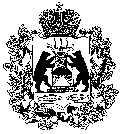 